Vetlanda FF F13   Kiosken 2024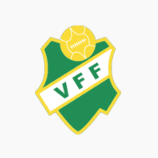 Allmänt Laget har två ansvariga för fördelning av kioskveckor, bemanning, inköp samt avstämning av ekonomi. För år 2024 är det Amela Kadiric som sätter kioskschemat för F13 samt sköter hela ekonomin. Hanna Jarl hjälper till med inköp och planering. Laget bemannar kiosken vid varje hemmamatch på Vitalavallen. Ansvarige lägger ut pengar för första inköpet och justerar detta sedan med intäkterna som kommer in på swish. Pengar kommer i samråd med ledarna att användas till tex cuper, avslutningar eller bara det lilla extra ibland. Kioskschema Schemat fastställs av den som är ansvarig och gäller alla föräldrar som har barn som spelar (undantag kan göras för föräldrar som är ledare). Ska undantag göras så vänligen meddela ansvarig. Schemat gäller och vid förhinder så är upp till varje person att själv hitta ersättare, byta med någon annan samt meddela de övriga som har samma kiosktid. Tiderna är fördelade på föräldrarna utifrån hemmamatcher som deras barn kommer att vara med i.  God kommunikation är viktigt och brukar lösa det mesta. KontantfrittDet enda betalningsmedlet som kommer att vara tillgängligt är swish. Det kommer att finns ett swishnummer som gäller och avstämningen av försäljning stäms av mot detta. Minsta swishbeloppet är 20 kr. Öppningstider Kiosken bör vara förberedd cirka 20 minuter innan matchstart eftersom bortalaget och hemmalaget ofta är på plats vid den tiden. Förberedelserna bör ske ca 45 min så att man hinner brygga kaffe och plocka fram allt. Kiosken ska hålla öppet till 10 minuter efter avslutad match och sedan så kan man börja packa ihop kiosken men helst inte innan det för det kan finnas spelare som vill ha något. UtbudVi kommer hålla oss till ett standardutbud och inte ha allt för mycket val för att underlätta för både ansvarige och kioskpersonal. Det kommer att finns prislista som både ska klistras upp. Utbudet kommer att packas ihop i en låda som kommer att förvaras en av tränarna som kommer att ha med sig det till samlingen och möter då upp. Efter varje tillfälle så ska de som stått i kiosken meddela den ansvarige med hur mkt det finns kvar så man kan inhandla det som behövs till nästa tillfälle. HembakatVid varje pass så kommer vi erbjuda något hembakat och det är dem som har just den tiden som ansvarar för bakningen. Då det är två i kiosken så tar en med hembakat och den andra tar med sig ett paket kaffe. Detta gör man på egen bekostnad. Vem som ska baka bestämmer man med de övriga i gruppen. Kostnaden för kakan kommer att vara 10 kr så får ni själva avgöra vad som är värt 10 kr. Den som har kiosken ska även ta med sig mjölk till kaffet. 